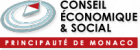 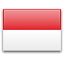 MonacoDate d'entrée: June 10, 2005Membre de l'AICESISConseil Économique et SocialSocial Dialogue (112.12 Kb) TéléchargerContacts(377) 97-97-77-90 / 91 / 93(377) 93-50-05-96ccatanese@gouv.mc / cmarchesano@gouv.mcwww.ces.mc8, rue Louis Notari –98000 MONACO (MONACO)